报名回执第一时间获悉更多CSI结构软件或PLAXIS岩土软件市场活动和技术培训请：关注 		            @筑信达 weibo.com/cisec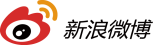 订阅			 公众号  cisec68924600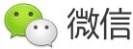 ETABS实例操作及工程应用培训班（重庆）ETABS实例操作及工程应用培训班（重庆）ETABS实例操作及工程应用培训班（重庆）ETABS实例操作及工程应用培训班（重庆）ETABS实例操作及工程应用培训班（重庆）ETABS实例操作及工程应用培训班（重庆）单位名称联系人通讯地址电话姓名性别职务手机接收会议信息邮箱邮箱备注（如有其它需求请说明）（如有其它需求请说明）（如有其它需求请说明）（如有其它需求请说明）（如有其它需求请说明）